Консультация для родителей«Приобщение детей к народным традициям»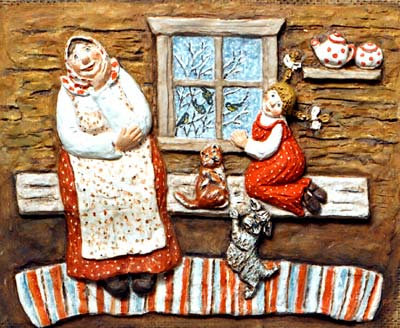 «…воспитание, созданное самим народом и основанное на народных началах, имеет ту воспитательную силу, которой нет в самых лучших системах, основанных на абстрактных идеях или заимствованных у другого народа…»К. Д. УшинскийНе секрет, что помимо экономических трудностей Россия сейчас переживает кризис воспитания подрастающего поколения. Нарушились традиции, порвались нити, которые связывали старшее и младшее поколения. Поэтому очень важно возродить преемственность поколений, дать детям нравственные устои, научить уважительно относиться к своим древним корням, памяти предков.Особенно актуальной сегодня является задача привить детям любовь к русской культуре, познакомить с ее истоками, обычаями, традициями, обрядами, воспитывать патриотические чувства.Давайте постараемся разобраться, что такое народные традиции, что можно к ним отнести.«Традиция» – слово не русское, переводится с латинского языка как «передача», т.е. традиция – это то, что передается от одного поколения другому.В качестве традиции выступают определенные общественные установки, нормы поведения, ценности, идеи, обычаи, обряды, праздники и т.д.Русские народные традиции - одна из составных частей культурного наследия русского народа, они открывают огромные возможности для детей, давая им знания и опыт организации и саморегуляции своей деятельности, помогают выработать способность управлять собственными действиями, переживаниями и состояниями, поступками в соответствии с интересами других людей, требованиями общественного долга.К народным традициям относятся праздники, обряды, обычаи, игры.В качестве основных средств воспитания народная педагогика использует все компоненты народной культуры: фольклор, песни, сказки, пословицы, поговорки, праздники. Именно они раскрывают содержание воспитания и обучения детей, основные нравственные правила и идеалы, понимание добра и зла, нормы общения и человеческих отношений; отражают мировоззрение человека через мифологию, религию, предания и поверья; описывают историю народа в виде эпоса, летописей и устного творчества. Благодаря им раскрываются эстетические воззрения народа, они украшают повседневную жизнь, труд и отдых.Народные игры ярко отражают образ жизни людей, их быт, труд, устои, представления о чести, смелости, мужестве, желании быть сильными, ловкими, выносливыми, быстрыми красиво двигаться, отличаться смекалкой, выдержкой, творческой выдумкой, находчивостью, волей и стремлением к победе. Игра всегда была естественным спутником жизни ребенка, источником радостных эмоций, обладающим великой воспитательной силой.В русских народных играх сохранился колорит обычаев, оригинальность самовыражения народа, своеобразие языка, формы и содержания разговорных текстов.Дети любят веселые считалки, жеребьевки, сопровождающие игры.- Заяц белый, куда бегал?- В лес зеленый.- Что там делал?- Лыки драл.- Куда клал?- Под колоду.- Кто украл?- Родион.- Выйди вон!Таким образом, игра издавна занимала в жизни ребенка важное место. Благодаря ей дети приучались самостоятельно находить выход из критического положения, быстро принимать решения и осуществлять их, проявлять инициативу, то есть приобретали важные качества, необходимые им в будущей жизни. Народные игры способствовали формированию гармонически развитой личности, сочетающей в себе духовное богатство и физическое совершенство.Глубокая народная мудрость, оттачиваясь веками, сконцентрировалась в произведениях русского фольклора. Эта область устного народного творчества представляет собой одно из важнейших средств народной педагогики.Русские люди были убеждены, что слово обладает особой силой воздействия на человека и природу.Пчелы гудят-В поле летят.С поля идут-Медок несут.Так, например, приговаривали дети, проходя мимо ульев и заговаривая обильный сбор меда пчелами.Слово, соединенное с музыкой и движением, обладало еще большей силой. Поэтому огромную роль в народных традициях играли песня, музыкальный инструмент, ритмические пляски, притопывания.Обрядовые песни описывали благополучие, довольство, изобилие, а сопровождавшие их действия изображали желаемое, чтобы обеспечить его в реальной жизни.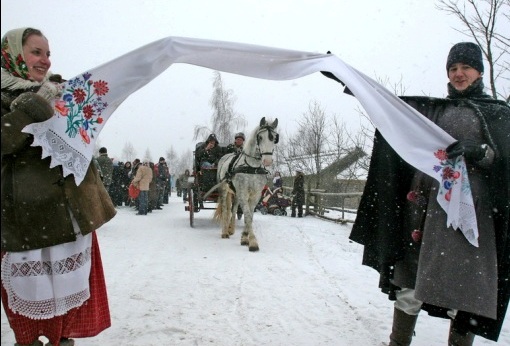 Весна, весна красная!Приди весна с радостью,С радостью, с радостью,С великою милостью:Со льном высоким,С корнем глубоким,С хлебами обильными!С первых дней жизни ребенок оказывался во власти слова и музыки. Колыбельные песни, потешки настраивали его на гармоничный музыкально-поэтический лад.Люли-люли-люленьки,Где вы, где вы гуленьки?Прилетайте на кровать,Начинайте ворковатьЛюли-люли-люленьки,Прилетели гуленьки,Сели в изголовьице…Спи-ка на здоровьице!Стали гули ворковатьСтал Ванюша засыпать.А сколько детских сказок, былин, загадок, скороговорок, пословиц и поговорок в народном творчестве.Сказки являются важными воспитательными средствами, в течение столетий жизнь, народная практика воспитания, убедительно доказала педагогическую ценность сказок. Дети и сказка – неразделимы, они созданы друг для друга и поэтому знакомство со сказками своего народа, должно обязательно входить в курс образования и воспитания каждого ребенка.Многие народные сказки внушают уверенность в торжестве правды, в победе добра над злом. Оптимизм сказок особенно нравится детям и усиливает воспитательное значение.Важная особенность сказок - образность. В герое обычно весьма выпукло и ярко показываются главные черты характера: отвага, трудолюбие, остроумие; такие черты как физическая сила, смелость, мужество. Образность добавляется забавностью сказок – тонким и веселым юмором.Также детям очень нравятся загадки. Загадка - это замысловатое краткое поэтическое образное описание какого-либо предмета или явления, сделанное с целью испытать сообразительность человека, развить догадливость, равно как и с целью раскрыть ему глаза на красоту и богатство окружающего мира.Два убегают, два догоняют, отдыхают вместе. (Колеса)Не ездок, а со шпорами, не будильник, а всех будит. (Петух)Задачу по развитию фонематического слуха ребенка, обучению его точно воспроизводить трудные словосочетания – выполняют скороговорки.На горе, на пригоркеЖили тридцать три Егорки.Из-за леса, из-за горЕдет к ним еще Егор.Ни в одном другом жанре фольклора народная жизнь не отражена так широко и многогранно, как в пословицах и поговорках, в них много материала практического характера: житейские советы, трудовое воспитание, осуждение праздности, лености: «Не рой другому яму – сам в нее попадешь», «Землю красит солнце, а человека труд», «Готовь сани летом, а телегу зимой», «Поспешишь – людей насмешишь».Пословицы и поговорки пронизаны чувством глубочайшей любви и преданности Родине: «Родина - мать, умей за нее постоять», «Человек без родины - соловей без песни».Большая часть пословиц обращена к нравственной сути человека: добру, злу, правде, жалости, состраданию: «Не одежда человека красит, а его добрые дела», «Как аукнется, так и откликнется», «Жизнь дана на добрые дела»Песни, танцы, игры и загадки объединялись в народных праздниках.Каждый народный праздник в России сопровождался обрядами и песнями. Большая их часть возникла еще во времена язычества, и сохранились они в виде увеселений, обычаев. Такие праздники содействовали сплочению людей, соединяли поколения. Через обряды передавали значительный объем знаний о мире: о причинных зависимостях, о свойствах природных явлений и др. Многие языческие праздники, обряды были восприняты церковью и переплелись с событиями, отмечаемыми ею, например Святки, праздник Ивана Купалы.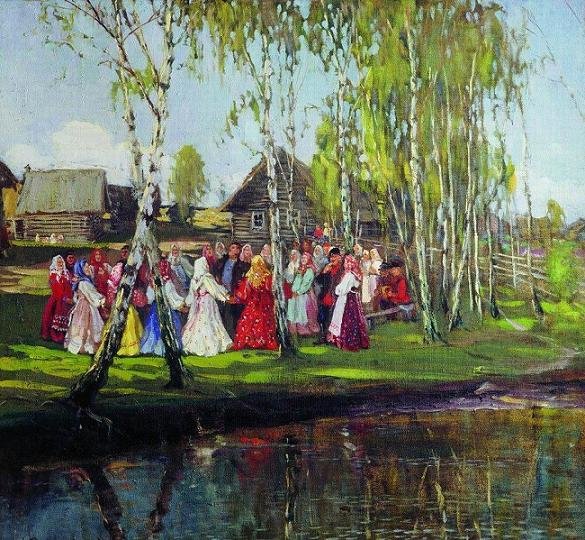 Праздничный день начинался с торжественной службы в церкви, а продолжался на улице, в поле, на лужайках. Под музыку свирелей, балалаек, гармоней водили хороводы, пели, плясали, затевали игры. Большой любовью в народе пользовались следующие праздники: Пасха, Рождество, Новый гол, Масленица. У детей не было каких-то особых детских праздников, но они чувствовали общую праздничную атмосферу и веселились вместе со всеми.Ценность народных традиций огромна, а их утрата невосполнима какими бы то ни было материальными благами. Традиции - хранители народной культуры, заветов народа. Если полностью утеряны все народные традиции, может встать под сомнение само существование народа.